CARMINA 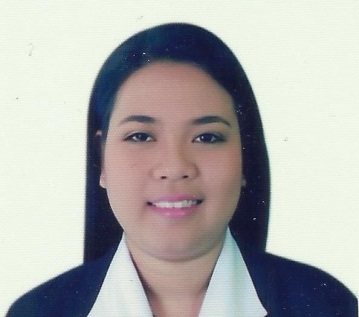 CARMINA.335638@2freemail.com OBJECTIVES	 	To be able to enhance my knowledge, communication and interpersonal skills under your company’s supervision and believing that my work output is a reflection of my persona and to become an integral part in achieving your company’s vision.EMPLOYMENT RECORD           REEL CINEMAS, THE DUBAI MALL             COSTUMER SERVICE REPRESENTATIVE           (Nov.5-2013- Present        MODESH WORLD           (DUBAI WORLD TRADE CENTER)            PART- TIME CASHIER            (July 17-August 28 2013)         PUREGOLD VIGAN        RECEIVING CLERK                               (Aug 2012 -Feb.2013)		          LEGEND HOTELS CORPS.Housekeeping and Room Attendant(Jan-July 2012)          KAFFE CAFFE             WAITRESS                                         		              (May-Dec 2011)   EDUCATIONAL ATTAINMENT COLLEGE University Of Northern PhilippinesBachelor of Science in Hotel and Restaurant AdministrationMarch 23, 2011 (Graduate)ADDITIONAL SKILLSComputer LiteratePrepared to work shift hours based on operational needsExcellent in customer service and relationGood and willing to  learn new abilities for the upcoming new technologiesSelf-motivated and ability to serve customer with minimum supervisionSEMINARS AND TRAINING ATTENDEDSUPERFERY ABOITIZ TRANSPORT SYSTEM CORP.	G/F Harbor Center II Bldg. 2 St., Corner, Railroad St., South Harbor Port Area Manila	Vessel Familiarization Tour SOFITEL PHILIPPINE PLAZA MANILA (Sardonyx Tours and Travel)CCP Complex, Roxas Boulevard, Pasay City 1300, Metro Manila, PhilippinesFront Office OperationsPersonality development	OASIS RESTAURANT	San Fernando, La Union, PhilippinesPersonality developmentCERTIPICATES AND DIPLOMAFood and Beverages Services NC IICommercial Cooking and Bartending Services NC IIHousekeeping II and Front Office Services NC IIBachelor of Science in Hotel and Restaurant AdministrationPERSONAL DATA:  Birth Date:			March 2, 1991 Age:				25 Years OldBirth Place:			Candon City, Ilocos Sur, Philippine			 Civil Status:			Single  Citizenship:			Filipino Gender:			Female  Laanguage Proficiency:	Ilocano, Tagalog, EnglishVisa Status:			Fathers VisaCharacter references are upon requestI hereby  certify  that  the  above  mentioned  is true  and  correct   according  to  the  best  of my  knowledge and belief .  							              	________________								              Applicant Signature  